Thực hiện Kế hoạch số 5762/KH-SGDĐT ngày 23/12/2019 của Sở Giáo dục và Đào tạo Hà Nội về Kế hoạch đo lường sự hài lòng của người dân đối với dịch vụ giáo dục công tại các nhà trường năm học 2019-2020; công văn số 43/GD&ĐT ngày 14/02/2020 của Phòng GD&ĐT Gia Lâm về việc Khảo sát đo lường sự hài lòng của người dân đối với dịch vụ giáo dục công tại các nhà trường và các cơ sở giáo dục trên địa bàn huyện Gia Lâm năm học 2019-2020.	Ngày 20/5/2020, trường MN Đặng Xá vinh dự được đón đoàn khảo sát của Sở Giáo dục và Đào tạo Hà Nội gồm:- Bà Trần Thị Thu Hà - Phó trưởng phòng GDĐT quận Hai Bà Trưng - Trưởng đoàn cùng các thành viên trong đoàn.- Bà Lê Thị Thúy Hồng – Phó trưởng phòng GDĐT huyện Gia Lâm – Đại diện Phòng GD&ĐT Gia Lâm.	Đối tượng khảo sát là 150 PHHS của nhà trường.	Trong hội nghị, Bà Trần Thị Thu Hà đã nêu rõ mục đích yêu cầu của việc khảo sát nhằm đánh giá khoa học, khách quan, hiệu quả chất lượng cung ứng dịch vụ của các nhà trường thông qua việc tìm hiểu, cảm nhận của PHHS. 	Kết quả khảo sát là cơ sở để các cơ quan quản lý đánh giá chất lượng dịch vụ công của các nhà trường thuộc các cấp học trên địa bàn thành phố. Qua đó khắc phục những nhược điểm, tồn tại về chất lượng các dịch vụ công do nhà trường cung cấp, phát huy vai trò giám sát của nhân dân đối với chất lượng các dịch vụ công tại các nhà trường. Từ đó nắm bắt được yêu cầu, mong muốn của người dân, tổ chức để có những giải pháp cải thiện chất lượng cung ứng các dịch vụ hành chính công, góp phần nâng cao trách nhiệm, thái độ phục vụ người dân, tổ chức của đội ngũ cán bộ viên chức trong các nhà trường được tốt hơn.	Các thành viên trong đoàn đã hướng dẫn PHHS đánh giá, ghi phiếu khảo sát đảm bảo khoa học, khách quan, công bằng và minh bạch; phản ánh đúng thực tế chất lượng các dịch vụ công tại nhà trường.  	Sau đây là một số hình ảnh trong buổi khảo sát tại trường: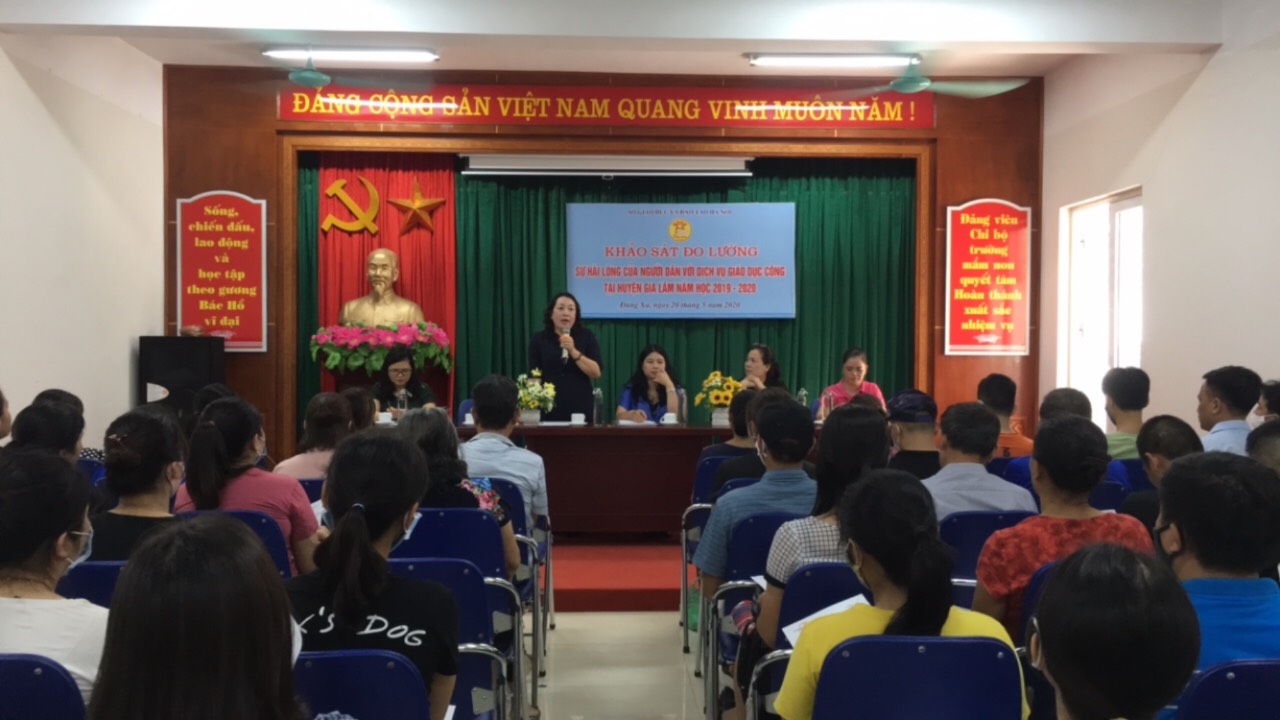 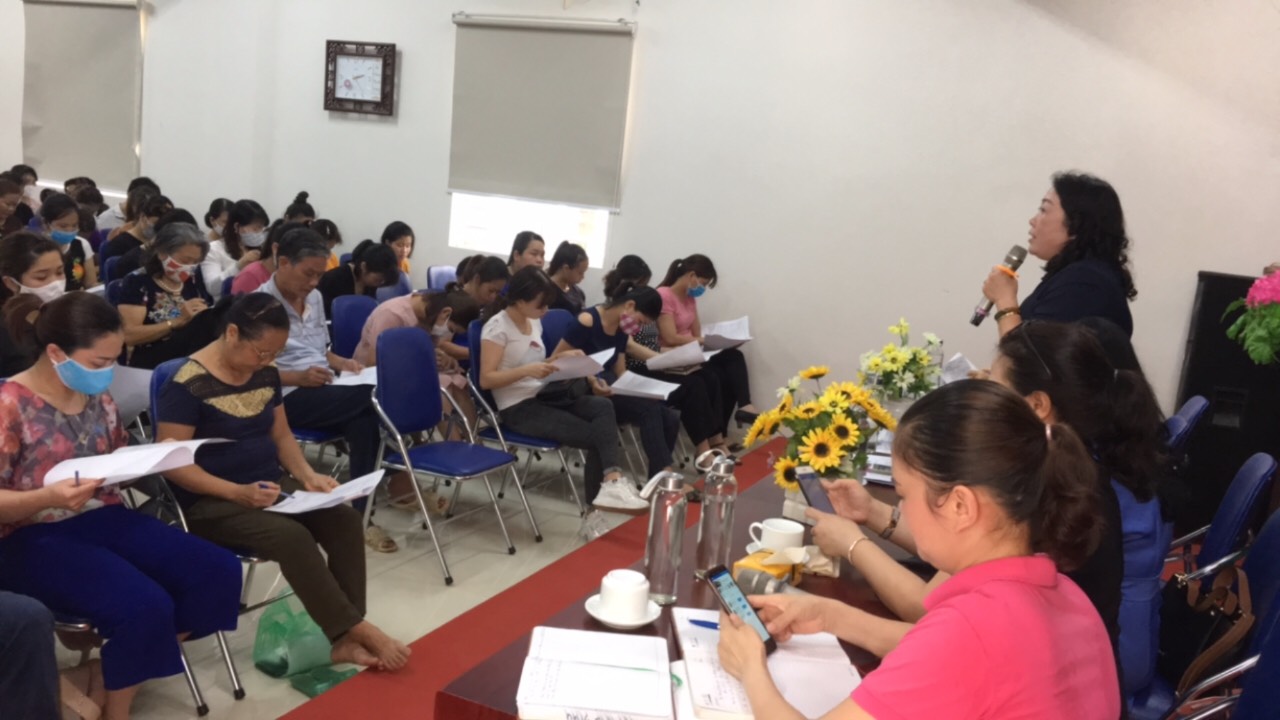 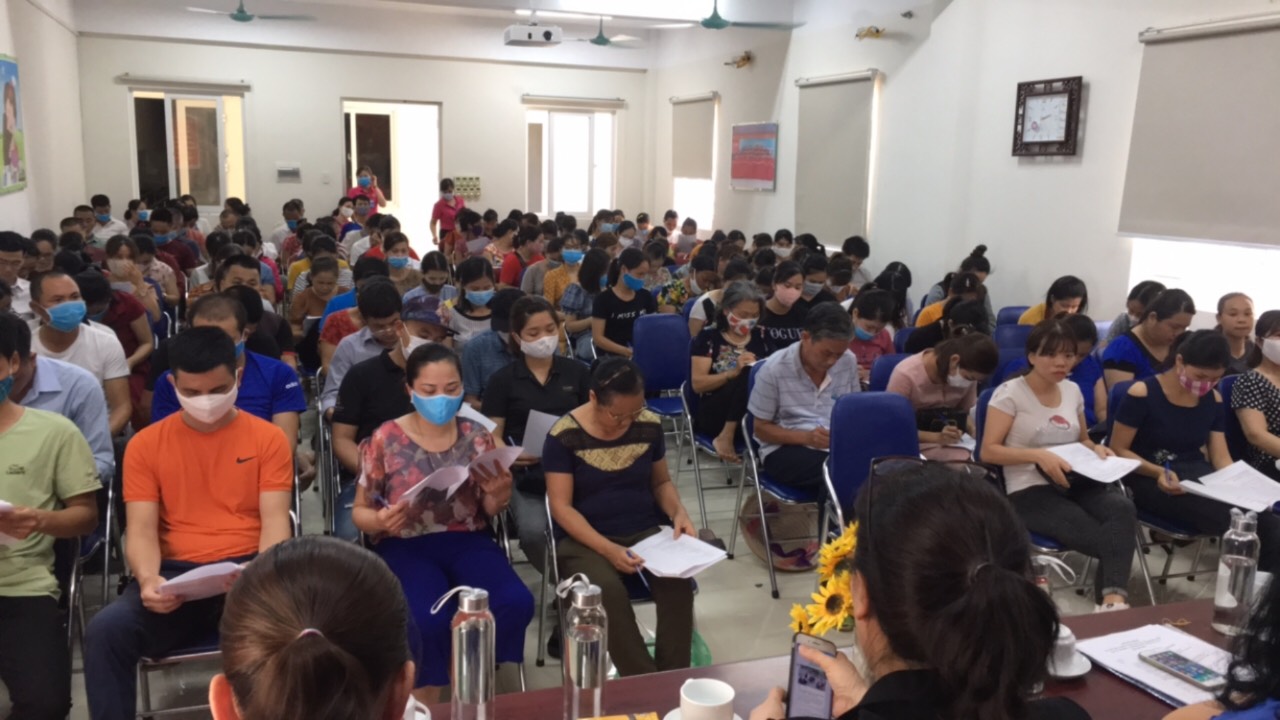 